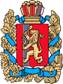 ОКТЯБРЬСКИЙ СЕЛЬСКИЙ СОВЕТ ДЕПУТАТОВБОГУЧАНСКОГО РАЙОНА КРАСНОЯРСКОГО КРАЯРЕШЕНИЕОб утверждении Положения об оплате труда муниципальных служащих Октябрьского сельсоветаНа основании статьи 86 Бюджетного кодекса Российской Федерации, Федерального закона от 06.10.2003 № 131-ФЗ «Об общих принципах организации местного самоуправления в Российской Федерации», статьи 22 Федерального закона от 02.03.2007 № 25-ФЗ «О муниципальной службе 
в Российской Федерации», Постановления Совета администрации края от 29.12.2007 № 512-п «О нормативах формирования расходов на оплату труда депутатов, выборных должностных лиц местного самоуправления, осуществляющих свои полномочия на постоянной основе, и муниципальных служащих», статьями 20 и 25 Устава Октябрьского сельсовета Богучанского района Красноярского края, Октябрьский сельский Совет депутатов           РЕШИЛ:Признать утратившим силу решение № 80/153 от 20.06.2019 г.                         «Об утверждении Положения об оплате труда муниципальных служащих Октябрьского сельсовета» (в редакции решений Октябрьского сельского Совета депутатов от 23.09.2019 № 2/7, от 30.04.2020 № 27/78, от 29.09.2020 № 38/109).Утвердить Положение об оплате труда муниципальных служащих Октябрьского сельсовета, согласно Приложения.Контроль за исполнением настоящего решения возложить на постоянную комиссию по экономике и финансам.4. Настоящее Решение вступает в силу со дня, следующего за днем опубликования в газете «Вестник депутата» и распространяется на правоотношения, возникшие с 01 февраля 2021 года.Глава                                                                            Председатель Октябрьского                  Октябрьского сельсовета                                           сельского Совета депутатов____________Р.А.Нельк	                                 ___________С.М.Марченко   Приложение к решению Октябрьского сельского Совета депутатовот 27.01.2021г.  № 46/133ПОЛОЖЕНИЕ об оплате труда муниципальных служащих Октябрьского сельсоветаСтатья 1. Общие положенияНастоящее Положение устанавливает размеры и условия оплаты труда муниципальных служащих Октябрьского сельсовета (далее – муниципальных служащих).Статья 2. Отнесение к группе муниципальных образований края1. В целях данного Положения признается, что Октябрьский сельсовет Богучанского района Красноярского края относится к VII группе муниципальных образований в соответствии с Постановлением Совета администрации Красноярского края от 29.12.2007 № 512-п «О нормативах формирования расходов на оплату труда депутатов, выборных должностных лиц местного самоуправления, осуществляющих свои полномочия на постоянной основе, лиц, замещающих иные муниципальные должности, и муниципальных служащих»(далее – Постановление № 512-п).Статья 3. Оплата труда муниципальных служащих1. Оплата труда муниципальных служащих производится в виде денежного содержания.2. В состав денежного содержания включаются:должностной оклад;ежемесячная надбавка за классный чин;ежемесячная надбавка за особые условия муниципальной службы;ежемесячная надбавка за выслугу лет;ежемесячное денежное поощрение;премии;единовременная выплата при предоставлении ежегодного оплачиваемого отпуска, которая не является выплатой за отработанное время;и) материальная помощь.3. На денежное содержание начисляются районный коэффициент, процентная надбавка к заработной плате за стаж работы в районах Крайнего Севера, в приравненных к ним местностях и иных местностях края с особыми климатическими условиями, размер которых не может превышать размер, установленный федеральными и краевыми нормативными правовыми актами.Статья 4. Должностные окладыДолжностные оклады муниципальных служащих устанавливаются в размерах согласно Приложению 1.Статья 5. Ежемесячная надбавка за классный чинРазмеры ежемесячной надбавки за классный чин к должностным окладам составляют:а) за классный чин 1-го класса – 35 процентов;б) за классный чин 2-го класса –33 процента;в) за классный чин 3-го класса –25 процентов.Статья 6. Ежемесячная надбавка за особые условия муниципальной службыМаксимальные размеры ежемесячной надбавки за особые условия муниципальной службы составляют:Ежемесячная надбавка за особые условия осуществляется в соответствии с Порядком выплаты ежемесячной надбавки за особые условия муниципальной службы муниципальными служащими Октябрьского сельсовета (Приложение 2 к настоящему Положению).Статья 7. Ежемесячная надбавка за выслугу летРазмеры ежемесячной надбавки за выслугу лет на муниципальной службе к должностному окладу составляют:а) при стаже муниципальной службы от 1 до 5 лет –10 процентов; б) при стаже муниципальной службы от 5 до 10 лет –15 процентов;в) при стаже муниципальной службы от 10 до 15 лет –20 процентов;г) при стаже муниципальной службы свыше 15 лет –30 процентов.Ежемесячная надбавка за выслугу лет на муниципальной службе осуществляется в соответствии с Порядком выплаты ежемесячной надбавки за выслугу лет муниципальной службы муниципальным служащим Октябрьского сельсовета (Приложение 3 к Положению).Статья 8. Размеры денежного поощренияРазмеры ежемесячного денежного поощрения устанавливается работодателем ежемесячно,  в размере, не превышающем 2,4 должностных окладов.Ежемесячное денежное вознаграждение осуществляется в соответствии с Порядком выплаты денежного поощрения (Приложение 4 к настоящему Положению)Статья 9. Премирование муниципальных служащихРазмеры премирования муниципальных служащих ограничиваются пределами установленного фонда оплаты труда.Премирование муниципальных служащих осуществляется в соответствии с Положением премировании (Приложение 5 к настоящему Положению).Статья 10. Ежемесячная процентная надбавка за работу со сведениями, составляющими государственную тайну1. Ежемесячная процентная надбавка за работу со сведениями, составляющими государственную тайну к должностному окладу устанавливается в следующих размерах:- за работу со сведениями, имеющими степень секретности «особой важности», - 50 процентов;- за работу со сведениями, имеющими степень секретности «совершенно секретно», - 30 процентов;- за работу со сведениями, имеющими степень секретности «секретно», при оформлении допуска с проведением проверочных мероприятий -                              10 процентов, без проведения проверочных мероприятий – 5 процентов.2. Дополнительно к ежемесячной процентной надбавке, предусмотренной пунктом 1 статьи 10 настоящего Положения, муниципальным служащим, к должностным обязанностям которых относится обеспечение защиты сведений, составляющих государственную тайну, устанавливается ежемесячная процентная надбавках должностному окладу за стаж службы в структурных подразделениях по защите государственной тайны в следующих предельных размерах:- при стаже от 1 до 5 лет – 10 процентов к должностному окладу;- при стаже от 5 до 10 лет – 15 процентов к должностному окладу;- при стаже от 10 лет и выше – 20 процентов к должностному окладу.В стаж службы муниципальной служащих структурных подразделений по защите государственной тайны, дающий право на получение указанной надбавки, включается время работы в структурных подразделениях по защите государственной тайны других органов местного самоуправления, органов государственной власти и организаций.3. Выплата ежемесячной процентной надбавки за работу со сведениями, составляющими государственную тайну, осуществляется в пределах установленного фонда оплаты труда, порядок формирования которого определяется краевыми нормативными правовыми актами.Статья 11. Единовременная выплата при предоставлении ежегодного оплачиваемого отпускаРазмер единовременной выплаты, осуществляемой один раз в год при предоставлении ежегодного оплачиваемого отпуска, составляет 3,5 должностного оклада.Единовременная выплата муниципальному служащему осуществляется в соответствии с Порядком единовременной выплаты при предоставлении ежегодного оплачиваемого отпуска (Приложение 6 к настоящему Положению).Статья 12. Материальная помощь муниципальным служащимРазмеры единовременной материальной помощи муниципальным служащим ограничиваются пределами установленного фонда оплаты труда, порядок формирования которого определяется нормативными правовыми актами Красноярского края.Оказание единовременной материальной помощи осуществляется в связи с бракосочетанием, рождением ребенка, смертью супруга (супруги) или близких родственников. Размер единовременной материальной помощи составляет 3 тысячи рублей.Материальная помощь муниципальным служащим оказывается в соответствии с Положением о материальной помощи (Приложение 7 к настоящему Положению).Статья 13. Индексация размеров оплаты трудаРазмеры оплаты труда муниципальным служащим индексируются (увеличиваются) в размерах и в сроки, предусмотренные законом края о краевом бюджете на очередной финансовый год и плановый период для индексации (увеличения) размеров денежного вознаграждения лиц, замещающих государственные должности Красноярского края, размеров должностных окладов по должностям государственной гражданской службы Красноярского края.Приложение 1к Положению об оплате труда муниципальных служащих Октябрьского сельсоветаРазмеры должностных окладов муниципальных служащих (рублей в месяц)Приложение 2к Положению об оплате труда муниципальных служащих Октябрьского сельсоветаПорядоквыплаты ежемесячной надбавки за особые условия муниципальной службы муниципальных служащих Октябрьского сельсовета1.Общие положенияМуниципальным служащим за сложность, напряженность и специальный режим службы устанавливается ежемесячная надбавка за особые условия муниципальной службы в процентах от должностного оклада.2. Условия выплаты2.1.  По высшим группам должностей  максимальная выплата – 80 процентов должностного оклада;2.2. По главным и ведущим группам должностей максимальная выплата –              70 процентов должностного оклада;2.3. По старшей и младшей группам должностей максимальная выплата –                  50 процентов должностного оклада.3.Порядок выплаты3.1. Установление надбавки производится ежемесячно на основании распоряжения Главы Октябрьского сельсовета.3.2. Ежемесячная надбавка за особые условия муниципальной службы является составной частью денежного содержания и подлежит обязательной выплате наравне с другими составными частями содержания муниципального служащего.Приложение 3к Положению об оплате труда муниципальных служащих Октябрьского сельсоветаПОРЯДОКО выплате ежемесячной надбавки за выслугу летмуниципальным служащим Октябрьского сельсовета1. Общие положения1.1.Выплата ежемесячной надбавки за выслугу лет муниципальным служащим администрации Октябрьского сельсовета производится в зависимости от общего стажа работы, дающего право на получение этой надбавки в следующих размерах (в процентах к должностному окладу):- при стаже муниципальной службы от 1 до 5 лет – 10 процентов;- при стаже муниципальной службы от 5 до 10 лет – 15 процентов;- при стаже муниципальной службы от 10 до 15 лет – 20 процентов;- при стаже муниципальной службы свыше 15 лет – 30 процентов.1.2.Стаж работы в районах Крайнего Севера и приравненных к ним местностях, дающий право на получение ежемесячных надбавок за выслугу лет, исчисляется год за год.1.3. 2. Условия выплаты2.1.Основанием для определения общего стажа работы, дающего право на получение надбавки, является трудовая книжка;2.2.Стаж работы для выплаты надбавки за выслугу лет исчисляется должностным лицом, уполномоченным Главой Октябрьского сельсовета. Лицо, осуществляющее в установленном настоящим Порядком исчисление стажа муниципальной службы, несет персональную ответственность за своевременный расчет (увеличение размера) надбавки.3. Порядок выплаты3.1.Ежемесячная надбавка за выслугу лет начисляется в процентах к должностному окладу по основной должности. 3.2.Надбавка за выслугу лет выплачивается по основному месту работы.3.3.Надбавка за выслугу лет учитывается во всех случаях исчисления среднего заработка.3.4.Надбавка выплачивается с момента возникновения права на ее назначение, в том числе и в случаях отрыва от работы, когда за работником сохраняется средний заработок.В случае возникновения права на получение надбавки во время нахождения работника в очередном или дополнительном отпуске, а также в период его временной нетрудоспособности, выплата надбавки производится после окончания отпуска или временной нетрудоспособности.3.5.При увольнении работника надбавка за выслугу лет начисляется пропорционально отработанному времени и ее выплата производится при окончательном расчете.3.6.Назначение надбавки производится на основании распоряжения Главы Октябрьского сельсовета.Приложение 4к Положению об оплате труда муниципальных служащих Октябрьского сельсоветаПОРЯДОК выплаты ежемесячного денежного поощрения1.Общие положенияНастоящий порядок определяет порядок и условия поощрения муниципальных служащих администрации Октябрьского сельсовета.Поощрение муниципальных служащих производится в целях:-	усиления их материальной заинтересованности; повышения качества выполнения задач, возложенных на соответствующее структурное подразделение администрации Октябрьского сельсовета; заинтересованности в профессиональном и компетентном исполнении ими должностных обязанностей; усиления мотивации для повышения эффективности и качества деятельности муниципальных служащих.Настоящей Порядок распространяется на муниципальных служащих администрации сельсовета в соответствии со штатным расписанием.2.Условия и порядок выплаты денежного поощрения2.1. Размер ежемесячного денежного поощрения зависит от объема и качества выполняемой работы, успешного выполнения сложных работ, высокой результативности, за проявленную при этом инициативу. 2.2. Размер ежемесячного денежного поощрения установлен в размере до 2,4 от должностного оклада по всем группам должностей по основной муниципальной должности муниципальной службы, за исключением случаев привлечения муниципальных служащих к дисциплинарной ответственности.В случае привлечения муниципальных служащих к дисциплинарной ответственности размер ежемесячного денежного поощрения не может быть ниже 1,0 должностного оклада.При исполнении обязанностей по другой (совмещаемой) муниципальной должности, начисление денежного поощрения производится к должностному окладу по совмещаемой должности.В случае замещения в связи с производственной необходимостью иной муниципальной должности, начисление денежного поощрения производится к должностному окладу по замещаемой должности на период замещения.2.3. Денежное поощрение, установленное настоящим Положением, является составной частью денежного содержания муниципальных служащих и учитывается во всех случаях исчисления среднего заработка.2.4. Общая сумма средств, направленная на выплату денежного поощрения, не должна превышать сумму средств, утвержденных на эти цели в годовом фонде оплаты труда.2.5. Денежное поощрение выплачивается за фактически отработанное время в соответствующем периоде.2.6. Главе Октябрьского сельсовета предоставляется право корректировать размер указанного ежемесячного денежного поощрения.Приложение 5к Положению об оплате труда муниципальных служащих Октябрьского сельсоветаПоложениео премировании муниципальных служащихОктябрьского сельсовета1. Общие положенияНастоящее Положение определяет порядок и условия ежемесячного премирования муниципальных служащих администрации Октябрьского сельсовета.  Премирование муниципальных служащих производится в целях:-	повышения качества выполнения возложенных задач; заинтересованности в профессиональном и компетентном исполнении должностных обязанностей; усиления мотивации для повышения эффективности и качества деятельности; достижения конкретных результатов деятельности;-	усиления материальной заинтересованности.1.3 Настоящее Положение распространяется на муниципальных служащих администрации Октябрьского сельсовета в соответствии со штатным расписанием.2. Показатели и условия премирования2.1. Оценка результатов службы для целей премирования производится в зависимости от:-	степени и качества выполнения муниципальными служащими возложенных на них должностных обязанностей, степени и качества выполнения в пределах их должностных обязанностей плана работы структурного подразделения;-	степени и качества выполнения муниципальными служащими поручений Главы сельсовета, поручений заместителя Главы сельсовета, степени и качества исполнения муниципальными служащими внутреннего распорядка; -	степени и качества исполнения муниципальными служащими сроков рассмотрения обращений и заявлений граждан, сроков исполнения документов.2.2. При определении размера премии могут быть учтены такие обстоятельства, как подготовка на высоком организационном уровне мероприятий, напряженная деятельность по разработке особо важных проектов, программ, выполнение с надлежащим качеством обязанности отсутствующего муниципального служащего, другие положительные и значительные результаты работы.3. Размеры и порядок выплаты премии3.1. Премия устанавливается ежеквартально в размере до 2,5 месячных должностных окладов с учетом районного коэффициента и северной надбавки, ограничивается пределами установленного фонда оплаты труда, порядок формирования которого определяется нормативными правовыми актами Красноярского края.3.2. Премия, установленная настоящим Порядком, является составной частью денежного содержания муниципальных служащих.
       3.3.Указанная премия не является обязательной выплатой для каждого муниципального служащего, поскольку является формой материального стимулирования и зависит от личного вклада муниципального служащего в успешное выполнение задач в течение квартала.3.4. Общая сумма средств, направленная на выплату премии, не должна превышать средства, утвержденные на эти цели в годовом фонде оплаты труда.3.5. Премия выплачивается за фактически отработанное время в соответствующем периоде.3.6.Муниципальные служащие, имеющие дисциплинарные взыскания, не подлежат премированию в течение срока действия дисциплинарного взыскания. 4.Дополнительное премирование муниципальных служащих администрации Октябрьского сельсовета4.1.В пределах установленного фонда оплаты труда муниципальным служащим по итогам года устанавливается дополнительное премирование.4.2. Дополнительное премирование муниципальных служащих производится:а) за выполнение особо важных и сложных заданий;б) за успешное и добросовестное исполнение муниципальным служащим своих должностных обязанностей;в) за продолжительную и безупречную службу.4.3. Дополнительная премия, указанная в пункте 4.2 устанавливается в пределах установленного фонда оплаты труда.  Премия, установленная п. 4.2, является составной частью денежного содержания муниципального служащего и учитывается во всех случаях исчисления среднего заработка.4.4. Дополнительная премия выплачивается с учетом районного коэффициента и процентной надбавки к заработной плате за стаж работы в районах Крайнего Севера и приравненных к ним местностях и носит разовый характер.4.5.Установление размера дополнительного премирования производится Главой сельсовета по собственной инициативе.Приложение 6к Положению об оплате труда муниципальных служащих Октябрьского сельсоветаПоложениео единовременной выплате при предоставлении ежегодного оплачиваемого отпуска и материальной помощи муниципальным служащим Октябрьского сельсовета1. Общие положения1.1 Настоящее Положение определяет условия единовременной выплаты при предоставлении ежегодного оплачиваемого отпуска и материальной помощи муниципальным служащим администрации Октябрьского сельсовета в целях обеспечения социальной защищенности и поощрения за работу.2. Порядок и условия единовременной выплаты при предоставлении ежегодного оплачиваемого отпуска2.1.Муниципальным служащим один раз в год при предоставлении ежегодного оплачиваемого отпуска производится единовременная выплата в размере 3,5 должностного оклада за счет средств установленного годового фонда оплаты труда. 2.2.Муниципальным служащим единовременная выплата производится одновременно с предоставлением ежегодного оплачиваемого отпуска без дополнительных распорядительных актов.2.3.Основанием для начисления муниципальному служащему единовременной выплаты является заявление работника.2.4.В случае использования муниципальным служащим ежегодного оплачиваемого отпуска по частям, в заявлении работника о предоставлении указанного отпуска должно быть указано, к какой части отпуска следует приурочить предоставление единовременной выплаты.2.5.Для определения размера единовременной выплаты к отпуску применяется размер должностного оклада муниципального служащего, за полный последний отработанный месяц перед отпуском.2.6.Единовременная выплата при предоставлении ежегодного оплачиваемого отпуска производится с учетом районного коэффициента и процентной надбавки к заработной плате за стаж работы в районах Крайнего Севера и приравненных к ним местностях.2.7. При прекращении или расторжении служебного контракта (договора), увольнении с муниципальной службы муниципальному служащему одновременно с выплатой денежной компенсации за неиспользованные дни отпуска выплачивается неполученная муниципальным служащим единовременная выплата при предоставлении ежегодного оплачиваемого отпуска пропорционально отработанному времени.3. Порядок и условия выплаты материальной помощи3.1.Основанием для выплаты единовременной материальной помощи являются:бракосочетание;рождение ребенка;смерть супруга (супруги) ил близких родственников.3.2.Размер материальной помощи составляет 3 тысячи рублей.3.3. Выплата производится по распоряжению Главы сельсовета по письменному заявлению муниципального служащего. В заявлении указывается основание для выплаты материальной помощи. К заявлению прилагаются документы, удостоверяющие фактические основания для предоставления материальной помощи.27.01.2021п. Октябрьский№ 46/133Максимальные размеры надбавок за особые условия
муниципальной службы (процентов к должностному окладу)Максимальные размеры надбавок за особые условия
муниципальной службы (процентов к должностному окладу)Группа должностиМаксимальный размер надбавки Высшая80 %Главная и ведущая70 %Старшая и младшая50 %Категория должностиГруппа должностиНаименование должностиОклад(7 группа поселений)РуководителиГлавнаяЗаместитель Главы администрации5630,00СпециалистыСтаршаяВедущий специалист4934,00Обеспечивающие специалистыВедущаяГлавный бухгалтер4934,00Обеспечивающие специалистыСтаршая Бухгалтер4759,00Обеспечивающие специалистыМладшаяСпециалист 1 категории4759,00